       Leduc Day Support Program                2023 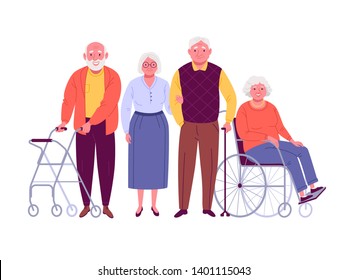 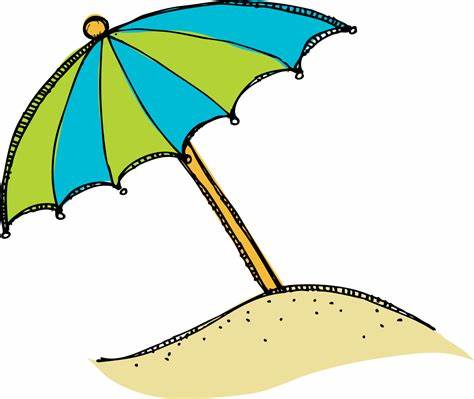 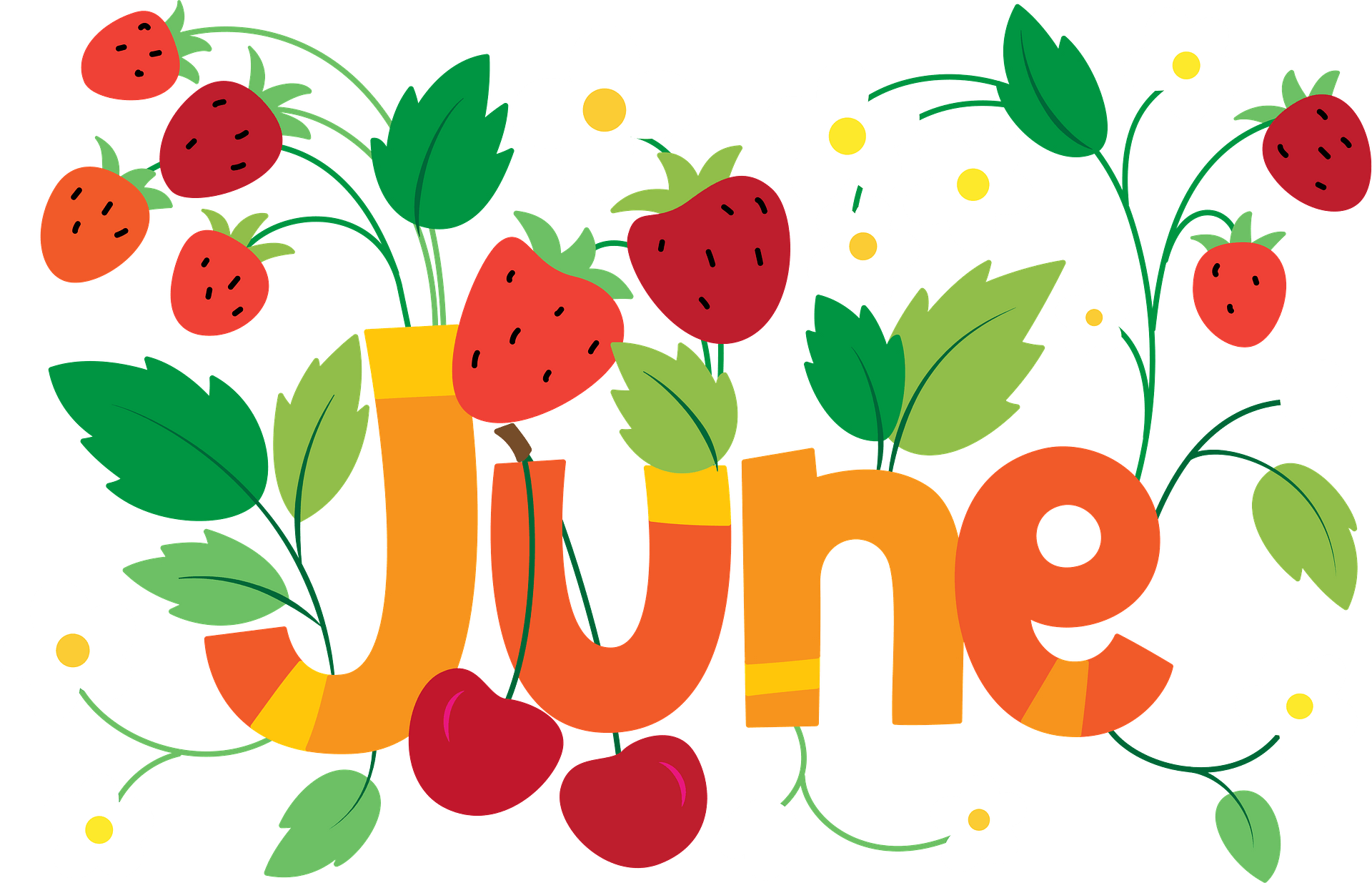                                        “Growing old is mandatory, but growing up is optional!”                                                                               -Walt Disney	SUMONDAYTU WEDNESDAYTHFRSA4Seniors Week Begins!5    Rodeo Theme Day! Wear your “Western Clothes”    9:30 Sip, Chat, Puzzle        1:00 Walking Club    10:30 Exercises                 1:30 Horseshoes    11:15 Horse Races             2:30 Western Trivia & Film    12:00 Lunch                       3:00 Snack    12:45 Rest & Digest          3:30 Home6 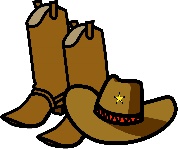 7                      9:30 Sip, Chat, Puzzle       1:00 Walking Club     10:30 Exercises                   1:30 Swatterball     11:15 Charades                   2:15 Board Games     12:00 Picnic Lunch            3:00 Snack     12:45 Rest & Digest           3:30 Home1/82/93/101112             9:30 Sip, Chat, Puzzle          1:00 Walking Club     10:30 Exercises          1:30 Harp Performance w/ Eva                                                                           11:15 Summer Safety                2:15 Bucketball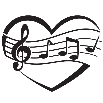      12:00 Lunch                          3:00 Snack     12:45 Rest & Digest              3:30 Home1314        Outing to Leduc Public  Library      9:30 Sip, Chat, Puzzle       1:00 Walking Club     10:30 Exercises                  1:30 Walk to Library     11:15 Father’s Day Arts/Crafts w/ Kirsten     12:00 Lunch                            12:45 Rest & Digest           3:30 Pick up from Library15161718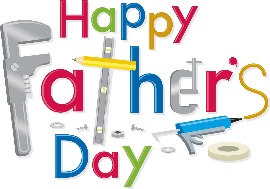 19            9:30 Sip, Chat, Puzzle        1:00 Walking Club    10:30 Exercises                  1:30 Active Relay    11:15 Armchair Travel- Hawaii  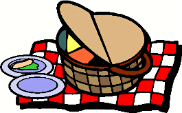     12:00 Picnic Lunch           2:15 Tic Tac Trivia       12:45 Rest & Digest          3:30 Home2021            9:30 Sip, Chat, Puzzle         1:00 Walking Club      10:30 Exercises                   1:30 Axe Throwing      11:15 Rock Painting           2:15 Karaoke     12:00 Lunch & Celebrate   3:00 Snack      12:45 Rest & Digest           3:30 Home2223242526  Caregiver Support Group at 2:00pm      9:30 Sip, Chat, Puzzle          1:00 Walking Club     10:30 Exercises                     1:30   Ring Toss                                                                            11:15 Group Crossword             2:15  Memory Game     12:00 Lunch                          3:00 Snack     12:45 Rest & Digest              3:30 Home2728 Show & Share- Bring your meaningful photos/items!       9:30 Sip, Chat, Puzzle           1:00 Walking Club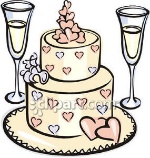 10:30 Exercises                     1:30 Potluck Group11:15  Reminiscence             2:45 Ladderball12:00 Lunch                          3:00 Snack 12:45 Rest & Digest             3:30 Home2930